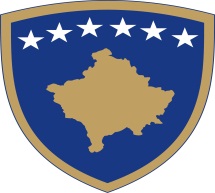 Republika e Kosovës Republika Kosova-Republic of KosovoQeveria -Vlada - GovernmentMinistria e Bujqësisë, Pylltarisë dhe Zhvillimit Rural - Ministarstvo Poljoprivrede, Šumarstva i Ruralnog Razvoja - Ministry of Agriculture, Forestry And Rural DevelopmentAgjencia për Zhvillimin e Bujqësisë/Agencije za Ruralni Razvoj/ The Agriculture Development AgencyXII. Obračun za meru 302 Javna podrška iznosi 65% prihvatljivih troškova investicije.Dodatna podrška od 5% se daje za investicije u planinskim oblastima.(Ime, prezime ipotpis podnosioca prijave)Datum:  	VI. Registracioni  (IBF) broj poslovanja:VI. Registracioni  (IBF) broj poslovanja:VI. Registracioni  (IBF) broj poslovanja:VI. Registracioni  (IBF) broj poslovanja:VI. Registracioni  (IBF) broj poslovanja:VI. Registracioni  (IBF) broj poslovanja:VI. Registracioni  (IBF) broj poslovanja:VI. Registracioni  (IBF) broj poslovanja:VI. Registracioni  (IBF) broj poslovanja:VI. Registracioni  (IBF) broj poslovanja:VI. Registracioni  (IBF) broj poslovanja:VI. Registracioni  (IBF) broj poslovanja:VI. Registracioni  (IBF) broj poslovanja:VII.  Za Registar pravnih lica registarski broj                                          OBRAZAC PRIJAVE - 2019FORMULARI PËR APLIKIM -2019MASA 302 Nenmasa 302….                                         OBRAZAC PRIJAVE - 2019FORMULARI PËR APLIKIM -2019MASA 302 Nenmasa 302….І.  Ime podnosioca prijave ……………………………………………………………………………(  (Ime, ime oca, prezime ili pravni subjekat)І.  Ime podnosioca prijave Lični broj Br. lične karteІ.  Ime podnosioca prijave Opština:І.  Ime podnosioca prijave Prebivalište:І.  Ime podnosioca prijave Adresa:І.  Ime podnosioca prijave Telefon:І.  Ime podnosioca prijave Е-mail:І.  Ime podnosioca prijave Internet (veb) stranica: І.  Ime podnosioca prijave Pravni status: Fizičko lice฀	 Pravno lice฀ІІ.  Naziv projekta Samo za službenu upotrebu (popunjava regionalni službenik ):Samo za službenu upotrebu (popunjava regionalni službenik ):Jedinstveni registarski broj projekta (JRB):	Jedinstveni registarski broj projekta (JRB):	III. Datum:(dd/mm/vvvvIV. Vreme:( sat i minuti, popunjava se kada je prijava kompletna )V.  Prijava  je kompletiranaDA	฀MERA 302 Pod-mera 302VIII. Za sve podnosioce prijave:VIII. Za sve podnosioce prijave:VIII. Za sve podnosioce prijave:VIII. Za sve podnosioce prijave:VIII. Za sve podnosioce prijave:VIII. Za sve podnosioce prijave:VIII. Za sve podnosioce prijave:VIII. Za sve podnosioce prijave:VIII. Za sve podnosioce prijave:VIII. Za sve podnosioce prijave:VIII. Za sve podnosioce prijave:VIII. Za sve podnosioce prijave:VIII. Za sve podnosioce prijave:VIII. Za sve podnosioce prijave:VIII. Za sve podnosioce prijave:BankaNaziv banke: Naziv banke: Naziv banke: Naziv banke: Naziv banke: Naziv banke: Naziv banke: Naziv banke: Naziv banke: Naziv banke: Naziv banke: Naziv banke: Naziv banke: Naziv banke: BankaIBAN:IBAN:IBAN:IBAN:IBAN:IBAN:IBAN:IBAN:IBAN:IBAN:IBAN:IBAN:IBAN:IBAN:BankaBr. tekućegračuna:Br. tekućegračuna:Br. tekućegračuna:Br. tekućegračuna:Br. tekućegračuna:Br. tekućegračuna:Br. tekućegračuna:Br. tekućegračuna:Br. tekućegračuna:Br. tekućegračuna:Br. tekućegračuna:Br. tekućegračuna:Br. tekućegračuna:Br. tekućegračuna:BankaAdresa:Adresa:Adresa:Adresa:Adresa:Adresa:Adresa:Adresa:Adresa:Adresa:Adresa:Adresa:Adresa:Adresa:IX. U slučaju kada  se prijave podnosi preko ovlašćenog lica, prihvata se samo potvrda  overena od strane notara, koja se dostavlja u originalu, a od ovlašćene osobe se dobijaju sledeći podaciIX. U slučaju kada  se prijave podnosi preko ovlašćenog lica, prihvata se samo potvrda  overena od strane notara, koja se dostavlja u originalu, a od ovlašćene osobe se dobijaju sledeći podaciIX. U slučaju kada  se prijave podnosi preko ovlašćenog lica, prihvata se samo potvrda  overena od strane notara, koja se dostavlja u originalu, a od ovlašćene osobe se dobijaju sledeći podaciIX. U slučaju kada  se prijave podnosi preko ovlašćenog lica, prihvata se samo potvrda  overena od strane notara, koja se dostavlja u originalu, a od ovlašćene osobe se dobijaju sledeći podaciIX. U slučaju kada  se prijave podnosi preko ovlašćenog lica, prihvata se samo potvrda  overena od strane notara, koja se dostavlja u originalu, a od ovlašćene osobe se dobijaju sledeći podaciIX. U slučaju kada  se prijave podnosi preko ovlašćenog lica, prihvata se samo potvrda  overena od strane notara, koja se dostavlja u originalu, a od ovlašćene osobe se dobijaju sledeći podaciIX. U slučaju kada  se prijave podnosi preko ovlašćenog lica, prihvata se samo potvrda  overena od strane notara, koja se dostavlja u originalu, a od ovlašćene osobe se dobijaju sledeći podaciIX. U slučaju kada  se prijave podnosi preko ovlašćenog lica, prihvata se samo potvrda  overena od strane notara, koja se dostavlja u originalu, a od ovlašćene osobe se dobijaju sledeći podaciIX. U slučaju kada  se prijave podnosi preko ovlašćenog lica, prihvata se samo potvrda  overena od strane notara, koja se dostavlja u originalu, a od ovlašćene osobe se dobijaju sledeći podaciIX. U slučaju kada  se prijave podnosi preko ovlašćenog lica, prihvata se samo potvrda  overena od strane notara, koja se dostavlja u originalu, a od ovlašćene osobe se dobijaju sledeći podaciIX. U slučaju kada  se prijave podnosi preko ovlašćenog lica, prihvata se samo potvrda  overena od strane notara, koja se dostavlja u originalu, a od ovlašćene osobe se dobijaju sledeći podaciIX. U slučaju kada  se prijave podnosi preko ovlašćenog lica, prihvata se samo potvrda  overena od strane notara, koja se dostavlja u originalu, a od ovlašćene osobe se dobijaju sledeći podaciIX. U slučaju kada  se prijave podnosi preko ovlašćenog lica, prihvata se samo potvrda  overena od strane notara, koja se dostavlja u originalu, a od ovlašćene osobe se dobijaju sledeći podaciIX. U slučaju kada  se prijave podnosi preko ovlašćenog lica, prihvata se samo potvrda  overena od strane notara, koja se dostavlja u originalu, a od ovlašćene osobe se dobijaju sledeći podaciIX. U slučaju kada  se prijave podnosi preko ovlašćenog lica, prihvata se samo potvrda  overena od strane notara, koja se dostavlja u originalu, a od ovlašćene osobe se dobijaju sledeći podaciImeIme oca 	 PrezimeImeIme oca 	 PrezimeLični brojImeIme oca 	 PrezimeImeIme oca 	 PrezimeBr. lične karteЕ-mail: 	Br. lične karteЕ-mail: 	Br. lične karteЕ-mail: 	Br. lične karteЕ-mail: 	Br. lične karteЕ-mail: 	Br. lične karteЕ-mail: 	Br. lične karteЕ-mail: 	Br. lične karteЕ-mail: 	Br. lične karteЕ-mail: 	Br. lične karteЕ-mail: 	Br. lične karteЕ-mail: 	Br. lične karteЕ-mail: 	Br. lične karteЕ-mail: 	  X Izjava  X Izjava  X Izjava  X Izjava  X Izjava  X Izjava  X Izjava  X Izjava  X Izjava  X Izjava  X Izjava  X Izjava  X Izjava  X Izjava  X IzjavaSvi podaci, informacije i dokumentacija koje sam podneo u ovoj aplikaciji su istiniti.Svi podaci, informacije i dokumentacija koje sam podneo u ovoj aplikaciji su istiniti.Svi podaci, informacije i dokumentacija koje sam podneo u ovoj aplikaciji su istiniti.Svi podaci, informacije i dokumentacija koje sam podneo u ovoj aplikaciji su istiniti.Svi podaci, informacije i dokumentacija koje sam podneo u ovoj aplikaciji su istiniti.Svi podaci, informacije i dokumentacija koje sam podneo u ovoj aplikaciji su istiniti.Svi podaci, informacije i dokumentacija koje sam podneo u ovoj aplikaciji su istiniti.Svi podaci, informacije i dokumentacija koje sam podneo u ovoj aplikaciji su istiniti.Svi podaci, informacije i dokumentacija koje sam podneo u ovoj aplikaciji su istiniti.Svi podaci, informacije i dokumentacija koje sam podneo u ovoj aplikaciji su istiniti.Svi podaci, informacije i dokumentacija koje sam podneo u ovoj aplikaciji su istiniti.Svi podaci, informacije i dokumentacija koje sam podneo u ovoj aplikaciji su istiniti.Svi podaci, informacije i dokumentacija koje sam podneo u ovoj aplikaciji su istiniti.Svi podaci, informacije i dokumentacija koje sam podneo u ovoj aplikaciji su istiniti.Svi podaci, informacije i dokumentacija koje sam podneo u ovoj aplikaciji su istiniti. Ja, kao i ostali članovi domaćinstva nismo bili korisnici MPŠRR grantova u poslednje 3 godine   bio samkorisnik  MPŠRR granta u poslednje 3 godine  Ja, kao i ostali članovi domaćinstva nismo bili korisnici MPŠRR grantova u poslednje 3 godine   bio samkorisnik  MPŠRR granta u poslednje 3 godine  Ja, kao i ostali članovi domaćinstva nismo bili korisnici MPŠRR grantova u poslednje 3 godine   bio samkorisnik  MPŠRR granta u poslednje 3 godine  Ja, kao i ostali članovi domaćinstva nismo bili korisnici MPŠRR grantova u poslednje 3 godine   bio samkorisnik  MPŠRR granta u poslednje 3 godine  Ja, kao i ostali članovi domaćinstva nismo bili korisnici MPŠRR grantova u poslednje 3 godine   bio samkorisnik  MPŠRR granta u poslednje 3 godine  Ja, kao i ostali članovi domaćinstva nismo bili korisnici MPŠRR grantova u poslednje 3 godine   bio samkorisnik  MPŠRR granta u poslednje 3 godine  Ja, kao i ostali članovi domaćinstva nismo bili korisnici MPŠRR grantova u poslednje 3 godine   bio samkorisnik  MPŠRR granta u poslednje 3 godine  Ja, kao i ostali članovi domaćinstva nismo bili korisnici MPŠRR grantova u poslednje 3 godine   bio samkorisnik  MPŠRR granta u poslednje 3 godine  Ja, kao i ostali članovi domaćinstva nismo bili korisnici MPŠRR grantova u poslednje 3 godine   bio samkorisnik  MPŠRR granta u poslednje 3 godine  Ja, kao i ostali članovi domaćinstva nismo bili korisnici MPŠRR grantova u poslednje 3 godine   bio samkorisnik  MPŠRR granta u poslednje 3 godine  Ja, kao i ostali članovi domaćinstva nismo bili korisnici MPŠRR grantova u poslednje 3 godine   bio samkorisnik  MPŠRR granta u poslednje 3 godine  Ja, kao i ostali članovi domaćinstva nismo bili korisnici MPŠRR grantova u poslednje 3 godine   bio samkorisnik  MPŠRR granta u poslednje 3 godine  Ja, kao i ostali članovi domaćinstva nismo bili korisnici MPŠRR grantova u poslednje 3 godine   bio samkorisnik  MPŠRR granta u poslednje 3 godine  Ja, kao i ostali članovi domaćinstva nismo bili korisnici MPŠRR grantova u poslednje 3 godine   bio samkorisnik  MPŠRR granta u poslednje 3 godine  Ja, kao i ostali članovi domaćinstva nismo bili korisnici MPŠRR grantova u poslednje 3 godine   bio samkorisnik  MPŠRR granta u poslednje 3 godine Otvoriću  nova radna mesta kao direktan rezultat sprovođenja projekta – kao što jepredstavljeno u okviru Predloga projekta ili poslovnog planaDa, otvoriću  _______ nova radna MESTA, što potvrđuje dokumenat ________Ne, neću otvoriti nova radna mesta.
.. Otvoriću  nova radna mesta kao direktan rezultat sprovođenja projekta – kao što jepredstavljeno u okviru Predloga projekta ili poslovnog planaDa, otvoriću  _______ nova radna MESTA, što potvrđuje dokumenat ________Ne, neću otvoriti nova radna mesta.
.. Otvoriću  nova radna mesta kao direktan rezultat sprovođenja projekta – kao što jepredstavljeno u okviru Predloga projekta ili poslovnog planaDa, otvoriću  _______ nova radna MESTA, što potvrđuje dokumenat ________Ne, neću otvoriti nova radna mesta.
.. Otvoriću  nova radna mesta kao direktan rezultat sprovođenja projekta – kao što jepredstavljeno u okviru Predloga projekta ili poslovnog planaDa, otvoriću  _______ nova radna MESTA, što potvrđuje dokumenat ________Ne, neću otvoriti nova radna mesta.
.. Otvoriću  nova radna mesta kao direktan rezultat sprovođenja projekta – kao što jepredstavljeno u okviru Predloga projekta ili poslovnog planaDa, otvoriću  _______ nova radna MESTA, što potvrđuje dokumenat ________Ne, neću otvoriti nova radna mesta.
.. Otvoriću  nova radna mesta kao direktan rezultat sprovođenja projekta – kao što jepredstavljeno u okviru Predloga projekta ili poslovnog planaDa, otvoriću  _______ nova radna MESTA, što potvrđuje dokumenat ________Ne, neću otvoriti nova radna mesta.
.. Otvoriću  nova radna mesta kao direktan rezultat sprovođenja projekta – kao što jepredstavljeno u okviru Predloga projekta ili poslovnog planaDa, otvoriću  _______ nova radna MESTA, što potvrđuje dokumenat ________Ne, neću otvoriti nova radna mesta.
.. Otvoriću  nova radna mesta kao direktan rezultat sprovođenja projekta – kao što jepredstavljeno u okviru Predloga projekta ili poslovnog planaDa, otvoriću  _______ nova radna MESTA, što potvrđuje dokumenat ________Ne, neću otvoriti nova radna mesta.
.. Otvoriću  nova radna mesta kao direktan rezultat sprovođenja projekta – kao što jepredstavljeno u okviru Predloga projekta ili poslovnog planaDa, otvoriću  _______ nova radna MESTA, što potvrđuje dokumenat ________Ne, neću otvoriti nova radna mesta.
.. Otvoriću  nova radna mesta kao direktan rezultat sprovođenja projekta – kao što jepredstavljeno u okviru Predloga projekta ili poslovnog planaDa, otvoriću  _______ nova radna MESTA, što potvrđuje dokumenat ________Ne, neću otvoriti nova radna mesta.
.. Otvoriću  nova radna mesta kao direktan rezultat sprovođenja projekta – kao što jepredstavljeno u okviru Predloga projekta ili poslovnog planaDa, otvoriću  _______ nova radna MESTA, što potvrđuje dokumenat ________Ne, neću otvoriti nova radna mesta.
.. Otvoriću  nova radna mesta kao direktan rezultat sprovođenja projekta – kao što jepredstavljeno u okviru Predloga projekta ili poslovnog planaDa, otvoriću  _______ nova radna MESTA, što potvrđuje dokumenat ________Ne, neću otvoriti nova radna mesta.
.. Otvoriću  nova radna mesta kao direktan rezultat sprovođenja projekta – kao što jepredstavljeno u okviru Predloga projekta ili poslovnog planaDa, otvoriću  _______ nova radna MESTA, što potvrđuje dokumenat ________Ne, neću otvoriti nova radna mesta.
.. Otvoriću  nova radna mesta kao direktan rezultat sprovođenja projekta – kao što jepredstavljeno u okviru Predloga projekta ili poslovnog planaDa, otvoriću  _______ nova radna MESTA, što potvrđuje dokumenat ________Ne, neću otvoriti nova radna mesta.
.. Otvoriću  nova radna mesta kao direktan rezultat sprovođenja projekta – kao što jepredstavljeno u okviru Predloga projekta ili poslovnog planaDa, otvoriću  _______ nova radna MESTA, što potvrđuje dokumenat ________Ne, neću otvoriti nova radna mesta.
..  Da, posedujem diplomu formalnog obrazovanje za određene oblasti – kao što potvrđuje priloženi dokumenatbr._____ i br.______. _______ Ne, nemam formalno obrazovanje za određene oblasti.
. Da, posedujem diplomu formalnog obrazovanje za određene oblasti – kao što potvrđuje priloženi dokumenatbr._____ i br.______. _______ Ne, nemam formalno obrazovanje za određene oblasti.
. Da, posedujem diplomu formalnog obrazovanje za određene oblasti – kao što potvrđuje priloženi dokumenatbr._____ i br.______. _______ Ne, nemam formalno obrazovanje za određene oblasti.
. Da, posedujem diplomu formalnog obrazovanje za određene oblasti – kao što potvrđuje priloženi dokumenatbr._____ i br.______. _______ Ne, nemam formalno obrazovanje za određene oblasti.
. Da, posedujem diplomu formalnog obrazovanje za određene oblasti – kao što potvrđuje priloženi dokumenatbr._____ i br.______. _______ Ne, nemam formalno obrazovanje za određene oblasti.
. Da, posedujem diplomu formalnog obrazovanje za određene oblasti – kao što potvrđuje priloženi dokumenatbr._____ i br.______. _______ Ne, nemam formalno obrazovanje za određene oblasti.
. Da, posedujem diplomu formalnog obrazovanje za određene oblasti – kao što potvrđuje priloženi dokumenatbr._____ i br.______. _______ Ne, nemam formalno obrazovanje za određene oblasti.
. Da, posedujem diplomu formalnog obrazovanje za određene oblasti – kao što potvrđuje priloženi dokumenatbr._____ i br.______. _______ Ne, nemam formalno obrazovanje za određene oblasti.
. Da, posedujem diplomu formalnog obrazovanje za određene oblasti – kao što potvrđuje priloženi dokumenatbr._____ i br.______. _______ Ne, nemam formalno obrazovanje za određene oblasti.
. Da, posedujem diplomu formalnog obrazovanje za određene oblasti – kao što potvrđuje priloženi dokumenatbr._____ i br.______. _______ Ne, nemam formalno obrazovanje za određene oblasti.
. Da, posedujem diplomu formalnog obrazovanje za određene oblasti – kao što potvrđuje priloženi dokumenatbr._____ i br.______. _______ Ne, nemam formalno obrazovanje za određene oblasti.
. Da, posedujem diplomu formalnog obrazovanje za određene oblasti – kao što potvrđuje priloženi dokumenatbr._____ i br.______. _______ Ne, nemam formalno obrazovanje za određene oblasti.
. Da, posedujem diplomu formalnog obrazovanje za određene oblasti – kao što potvrđuje priloženi dokumenatbr._____ i br.______. _______ Ne, nemam formalno obrazovanje za određene oblasti.
. Da, posedujem diplomu formalnog obrazovanje za određene oblasti – kao što potvrđuje priloženi dokumenatbr._____ i br.______. _______ Ne, nemam formalno obrazovanje za određene oblasti.
. Da, posedujem diplomu formalnog obrazovanje za određene oblasti – kao što potvrđuje priloženi dokumenatbr._____ i br.______. _______ Ne, nemam formalno obrazovanje za određene oblasti.
.XI. ObavezeXI. ObavezeXI. ObavezeXI. ObavezeXI. ObavezeXI. ObavezeXI. ObavezeXI. ObavezeXI. ObavezeXI. ObavezeXI. ObavezeXI. ObavezeXI. ObavezeXI. ObavezeXI. ObavezeObavezujem se da ću obezbediti deo sufinansiranja i neprihvatljive troškove projekta. Obavezujem se da ću obezbediti deo sufinansiranja i neprihvatljive troškove projekta. Obavezujem se da ću obezbediti deo sufinansiranja i neprihvatljive troškove projekta. Obavezujem se da ću obezbediti deo sufinansiranja i neprihvatljive troškove projekta. Obavezujem se da ću obezbediti deo sufinansiranja i neprihvatljive troškove projekta. Obavezujem se da ću obezbediti deo sufinansiranja i neprihvatljive troškove projekta. Obavezujem se da ću obezbediti deo sufinansiranja i neprihvatljive troškove projekta. Obavezujem se da ću obezbediti deo sufinansiranja i neprihvatljive troškove projekta. Obavezujem se da ću obezbediti deo sufinansiranja i neprihvatljive troškove projekta. Obavezujem se da ću obezbediti deo sufinansiranja i neprihvatljive troškove projekta. Obavezujem se da ću obezbediti deo sufinansiranja i neprihvatljive troškove projekta. Obavezujem se da ću obezbediti deo sufinansiranja i neprihvatljive troškove projekta. Obavezujem se da ću obezbediti deo sufinansiranja i neprihvatljive troškove projekta. Obavezujem se da ću obezbediti deo sufinansiranja i neprihvatljive troškove projekta. Obavezujem se da ću obezbediti deo sufinansiranja i neprihvatljive troškove projekta. Obavezujem se da ću nastaviti sa aktivnostima i održavanjem podržane investicije još najmanje 3 godine nakon sprovođenja projekta. Obavezujem se da ću nastaviti sa aktivnostima i održavanjem podržane investicije još najmanje 3 godine nakon sprovođenja projekta. Obavezujem se da ću nastaviti sa aktivnostima i održavanjem podržane investicije još najmanje 3 godine nakon sprovođenja projekta. Obavezujem se da ću nastaviti sa aktivnostima i održavanjem podržane investicije još najmanje 3 godine nakon sprovođenja projekta. Obavezujem se da ću nastaviti sa aktivnostima i održavanjem podržane investicije još najmanje 3 godine nakon sprovođenja projekta. Obavezujem se da ću nastaviti sa aktivnostima i održavanjem podržane investicije još najmanje 3 godine nakon sprovođenja projekta. Obavezujem se da ću nastaviti sa aktivnostima i održavanjem podržane investicije još najmanje 3 godine nakon sprovođenja projekta. Obavezujem se da ću nastaviti sa aktivnostima i održavanjem podržane investicije još najmanje 3 godine nakon sprovođenja projekta. Obavezujem se da ću nastaviti sa aktivnostima i održavanjem podržane investicije još najmanje 3 godine nakon sprovođenja projekta. Obavezujem se da ću nastaviti sa aktivnostima i održavanjem podržane investicije još najmanje 3 godine nakon sprovođenja projekta. Obavezujem se da ću nastaviti sa aktivnostima i održavanjem podržane investicije još najmanje 3 godine nakon sprovođenja projekta. Obavezujem se da ću nastaviti sa aktivnostima i održavanjem podržane investicije još najmanje 3 godine nakon sprovođenja projekta. Obavezujem se da ću nastaviti sa aktivnostima i održavanjem podržane investicije još najmanje 3 godine nakon sprovođenja projekta. Obavezujem se da ću nastaviti sa aktivnostima i održavanjem podržane investicije još najmanje 3 godine nakon sprovođenja projekta. Obavezujem se da ću nastaviti sa aktivnostima i održavanjem podržane investicije još najmanje 3 godine nakon sprovođenja projekta. Sve podatke, informacije i dokumentacije koje sam dostavio u ovom obrascu prijave su istinite. Svestan sam da je predstavljanje netačnih podataka po domaćem zakonu kažnjivo.Potpis podnosioca prijave:  	Sve podatke, informacije i dokumentacije koje sam dostavio u ovom obrascu prijave su istinite. Svestan sam da je predstavljanje netačnih podataka po domaćem zakonu kažnjivo.Potpis podnosioca prijave:  	Sve podatke, informacije i dokumentacije koje sam dostavio u ovom obrascu prijave su istinite. Svestan sam da je predstavljanje netačnih podataka po domaćem zakonu kažnjivo.Potpis podnosioca prijave:  	Sve podatke, informacije i dokumentacije koje sam dostavio u ovom obrascu prijave su istinite. Svestan sam da je predstavljanje netačnih podataka po domaćem zakonu kažnjivo.Potpis podnosioca prijave:  	Sve podatke, informacije i dokumentacije koje sam dostavio u ovom obrascu prijave su istinite. Svestan sam da je predstavljanje netačnih podataka po domaćem zakonu kažnjivo.Potpis podnosioca prijave:  	Sve podatke, informacije i dokumentacije koje sam dostavio u ovom obrascu prijave su istinite. Svestan sam da je predstavljanje netačnih podataka po domaćem zakonu kažnjivo.Potpis podnosioca prijave:  	Sve podatke, informacije i dokumentacije koje sam dostavio u ovom obrascu prijave su istinite. Svestan sam da je predstavljanje netačnih podataka po domaćem zakonu kažnjivo.Potpis podnosioca prijave:  	Sve podatke, informacije i dokumentacije koje sam dostavio u ovom obrascu prijave su istinite. Svestan sam da je predstavljanje netačnih podataka po domaćem zakonu kažnjivo.Potpis podnosioca prijave:  	Sve podatke, informacije i dokumentacije koje sam dostavio u ovom obrascu prijave su istinite. Svestan sam da je predstavljanje netačnih podataka po domaćem zakonu kažnjivo.Potpis podnosioca prijave:  	Sve podatke, informacije i dokumentacije koje sam dostavio u ovom obrascu prijave su istinite. Svestan sam da je predstavljanje netačnih podataka po domaćem zakonu kažnjivo.Potpis podnosioca prijave:  	Sve podatke, informacije i dokumentacije koje sam dostavio u ovom obrascu prijave su istinite. Svestan sam da je predstavljanje netačnih podataka po domaćem zakonu kažnjivo.Potpis podnosioca prijave:  	Sve podatke, informacije i dokumentacije koje sam dostavio u ovom obrascu prijave su istinite. Svestan sam da je predstavljanje netačnih podataka po domaćem zakonu kažnjivo.Potpis podnosioca prijave:  	Sve podatke, informacije i dokumentacije koje sam dostavio u ovom obrascu prijave su istinite. Svestan sam da je predstavljanje netačnih podataka po domaćem zakonu kažnjivo.Potpis podnosioca prijave:  	Sve podatke, informacije i dokumentacije koje sam dostavio u ovom obrascu prijave su istinite. Svestan sam da je predstavljanje netačnih podataka po domaćem zakonu kažnjivo.Potpis podnosioca prijave:  	Sve podatke, informacije i dokumentacije koje sam dostavio u ovom obrascu prijave su istinite. Svestan sam da je predstavljanje netačnih podataka po domaćem zakonu kažnjivo.Potpis podnosioca prijave:  	XII. Datum/potpisXII. Datum/potpisDan — mesec— godina……/…………/……………..………………..…………….………………………/…………………………(Ime, prezime i potpis) (Pečat za pravna lica)PrihvatljivitroškoviProcenatpodrške65%Dodatna podrškaod 5% se daje zainvesticije uplaninskimoblastima.Javna podrška (obračunava se postotak podrške iz prihvatljivih investicija)Sufinasiranje 